 TWALIBAH ISLAMIC PRIMARY SCHOOLPLE MOCK  EXAMINATION 2019PRIMARY SEVENBASIC SCIENCE AND HEALTH EDUCATIONTime allowed:	2 hours 	15 minutesIndex No.Candidate’s Name: ____________________________________________________Candidate’s Signature: _________________________________________________School Name: ________________________________________________________Read the following instructions carefully:The paper has two sections:  A and BSection A has 40 questions (40 marks)Section B has 15 questions (60 marks)Answer ALL questions.  All answers to both Sections A and B must be written in the spaces provided.All answers must be written using a blue or black ball point pen or ink.  Diagrams should be drawn in pencil.Unnecessary crossing of work may lead to loss of marks.Any handwriting that cannot be easily read may lead to loss of marks.Do not fill anything in the boxes indicated; For Examiner’s use only.Turn overSECTION A: 40 MARKS  Questions 1 to 40 carry one mark each1.	Give any one example of fungi.	_______________________________________________________________________2.	What name is given to the darkest part of a shadow?	_______________________________________________________________________3.	What is meant by soil erosion?	_______________________________________________________________________	_______________________________________________________________________4.	How can a farmer prevent rusting of his garden tools?	_______________________________________________________________________5.	Name the mineral salt that helps in the strengthening of our teeth and bones.	_______________________________________________________________________6.	Mention one reason why some plants climb others._______________________________________________________________________7.	Why is it not good to cut down trees without planting new ones?	_______________________________________________________________________	_______________________________________________________________________8.	Give any one way in which plant leaves are important to people, apart from eating them.	_______________________________________________________________________9.	Mention any one cause of dental disorders.	_______________________________________________________________________10.	In the space below, draw the head of a tape worm and show the suckers.11.	What happens to a piece of cheese which is left outside on a sunny day?	_______________________________________________________________________12.	State any one function of the skull in a human body.	_______________________________________________________________________	_______________________________________________________________________13.	Give any one reason why a chameleon changes its colour according to the environment.	_______________________________________________________________________14.	Why do we iron clothes?	_______________________________________________________________________15.	Mention one reason why farmers sow seeds in the wet season.	_______________________________________________________________________	_______________________________________________________________________16.	Name the part that protects the inner parts of a fish from damage.	_______________________________________________________________________17.	Fill in the missing word to complete the life cycle of a cockroach below.					Egg			Adult	18.	Mention any one disease which a home without a latrine can suffer from.	_______________________________________________________________________19.	What is a hutch?	_______________________________________________________________________	_______________________________________________________________________          The diagram below shows roots of a legume. Study it carefully and answer question 20.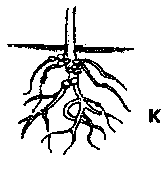 20.	Name the living organisms found in the structures marked with letter K._______________________________________________________________________21.	Name the part of a flower which protects the ovules.	_______________________________________________________________________22.	Why is bush burning as a method of clearing land discouraged?	_______________________________________________________________________23.	What role does the sun play in the process of rain formation?	_______________________________________________________________________24.	Which body part is cleaned by using a pumice stone?	_______________________________________________________________________25.	Mention any one source of Vitamin A.	_______________________________________________________________________26.	Why does water go through sandy soil faster than clay soil?	_______________________________________________________________________	_______________________________________________________________________27.	Which first aid would you give to someone who has got a scald?	_______________________________________________________________________	_______________________________________________________________________28.	Write down one breed of goats reared in Uganda.	_______________________________________________________________________29.	Why is it important to maintain a good body posture?	_______________________________________________________________________	_______________________________________________________________________	Below is the picture of an animal. Study it and answer question 30.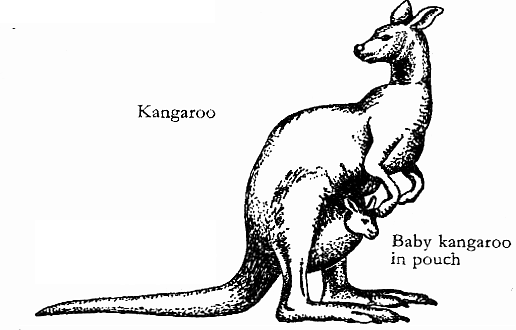 30.	To which group of vertebrates does the animal above belong?	_______________________________________________________________________31.	Why would you regard water snails as vectors?	_______________________________________________________________________32.	Name the digestive juice which is added to food in the mouth.	_______________________________________________________________________33.	Why are honey bees called social insects?	_______________________________________________________________________34.	Give one use of friction to man.	_______________________________________________________________________35.	Give any one economic use of cattle.	_______________________________________________________________________36.	Which element of Primary Health Care helps to control rapid population growth?	_______________________________________________________________________	The diagram below shows two similar flowers. Study it carefully and answer questions 37          and 38.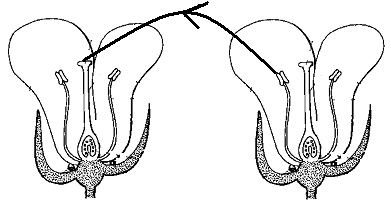 37.	Name the type of pollination is shown above.	_______________________________________________________________________38.	Name part marked Z in the diagram shown above.	_______________________________________________________________________39.	How is a strain different from a sprain?	_______________________________________________________________________	_______________________________________________________________________40.	Calculate the effort needed to raise a load of 25Kg. using the machine shown below.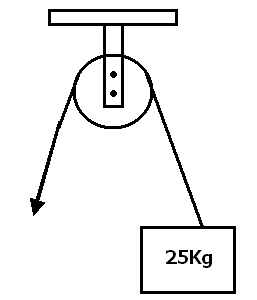 SECTION BQuestions 41 to 55 carry four marks each.41. 	The diagram below shows three different types of teeth. Use it to answer the questions that follow.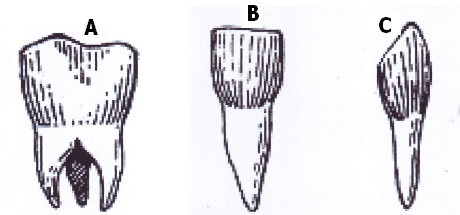       (a)	Name the tooth marked A.	          ____________________________________________________________________      (b)	State the function of tooth marked C.	          ____________________________________________________________________      (c)	How is tooth marked B adapted to its function?	          ____________________________________________________________________                    ____________________________________________________________________      (d)	How many teeth should a normal adult person have?	          ____________________________________________________________________42.	(a)	Write O.R.S in full.		_________________________________________________________________	(b)	Give any two of the items used in making O.R.S	(i)	_________________________________________________________________	(ii)	_________________________________________________________________(c)	Why is O.R.S given to patients with vomiting and diarrhoea?		_________________________________________________________________		_________________________________________________________________43.	(a)	What is meant by mulching?		_________________________________________________________________		_________________________________________________________________	(b)	Mention any three reasons why farmers mulch their gardens.	(i)	_________________________________________________________________	(ii)	_________________________________________________________________	(iii)	_________________________________________________________________44.	The diagram below shows fertilization in a human being. Use it to answer questions that follow.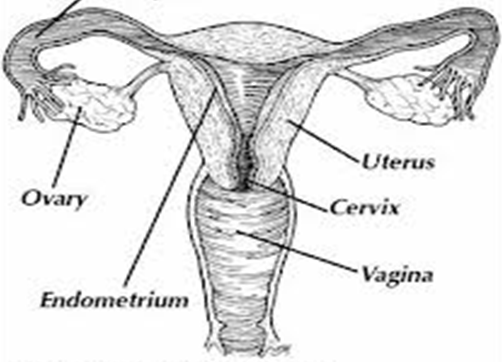 (a)	Name the parts marked X and Y.	(i)	X ________________________________________________________________	(ii)	Y ________________________________________________________________	(b)	What will happen if the sperms do not reach the fallopian tube?		_________________________________________________________________	(c)	Why is part Z important in the process of fertilization?		_________________________________________________________________45.	Match the vectors in list A with the diseases they spread in list B.	A					             BWater snail						malariaHousefly						trachomaAnopheles mosquito				rabiesMad dogs						bilharzia(i)	Water snail ________________________________________________________	(ii)	Housefly	_______________________________________________________(iii)	Anopheles mosquito _________________________________________________(iv)	Mad dogs _________________________________________________________46.	(a)	Name the gas found in fire extinguishers.		_________________________________________________________________(b)	Why was the gas named above chosen to be used in fire extinguishers?		_________________________________________________________________(c)	Give the danger of the above mentioned gas in our environment._________________________________________________________________ (d)	Suggest one way of controlling the gas above in our environment.________________________________________________________________47.	The diagram below is of a human skin. Use it to answer the questions that follow. 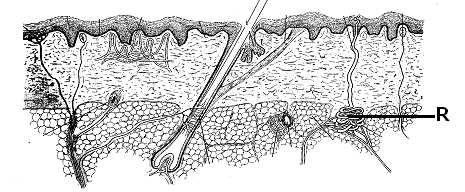          (a)	To which body system does the organ in the diagram belong?	           _____________________________________________________________________         (b)	Name part marked R.          _____________________________________________________________________         (c)	Mention any one function of the organ shown in the diagram.          _____________________________________________________________________         (d)	Give one way of keeping the organ in a healthy and good condition.                    _____________________________________________________________________48.	(a)	What is environmental degradation?									__________________________________________________________________________________________________________________________________(b)	Mention any two causes of environmental degradation.(i)	_________________________________________________________________ (ii)	_________________________________________________________________	(c)	Suggest one way of conserving forests.		_________________________________________________________________49.      Mulokole kept one goat and one rabbit in different houses. He used to put different types of food in their houses. He recorded the number of times they ate each food. The following was his daily record:  (a)	What was the most favourable food for the:	(i)	goat? ____________________________________________________________	(ii)	rabbit? ___________________________________________________________	(b)	What was the least favourable food for the rabbit?		_________________________________________________________________	(c)	If Mulokole were to use only one type of food, which one would be the most 			favourable for both the goat and the rabbit?								_________________________________________________________________50.	(a)	Write down any one crop that can be destroyed by rodents in a farmer’s garden.		_________________________________________________________________(b)	State the difference between a pest and a vector.		_________________________________________________________________		_________________________________________________________________(c)	Suggest any two ways of protecting crops from being destroyed by monkeys.(i)	_________________________________________________________________	(ii)	_________________________________________________________________51.	(a)	Why are young children grouped under the vulnerable groups of people?		_________________________________________________________________	(b)	Apart from the young children, name two other vulnerable groups of people.	(i)	_________________________________________________________________	(ii)	_________________________________________________________________(c)	Why should an individual be fed on fruits?		_________________________________________________________________52.    The diagram below shows feet of different birds. Use it to answer the questions              that follow.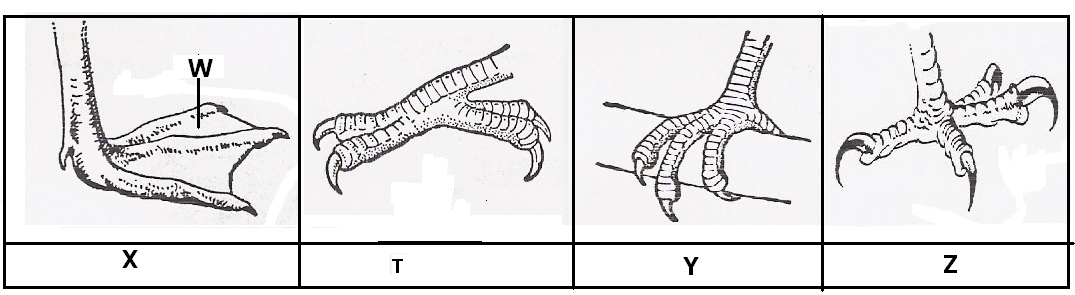           (a)	Name part marked W on the foot marked X..	          ____________________________________________________________________          (b)	What does the bird with foot marked Z fed on?	          ____________________________________________________________________          (c)	Identify the group of birds with foot marked T.	          ____________________________________________________________________          (d)	State one group of a bird with foot marked Y.	          ___________________________________________________________________  53.	(a)	Give any two reasons why a school going pupil should learn about the 4Fs?(i)	_________________________________________________________________	(ii)	_________________________________________________________________(b)	Give any two ways we can keep our food free from germs.(i)	_________________________________________________________________(ii)	_________________________________________________________________54.	Give the use of the garden tools below.(a)	Panga ____________________________________________________________	_________________________________________________________________	(b)	Rake _____________________________________________________________		_________________________________________________________________	(c)	Wheelbarrow ______________________________________________________		_________________________________________________________________	(d)	spade ____________________________________________________________		_________________________________________________________________55.    The diagram below is of a human heart. Use it to answer the questions that follow.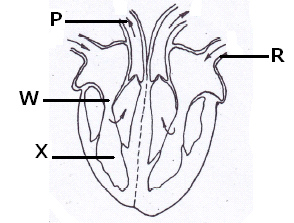            (a)	Name part marked X.          ___________________________________________________________________           (b)	 What is the function of part marked W?	                                        _ __________________________________________________________________          (c)	To which body organ does part marked P transports blood?           ____________________________________________________________________          (d)	Which type of blood is transported through blood vessel marked R?            _________________________________________________________________Good luck  AnimalNumber of times each food was eatenNumber of times each food was eatenNumber of times each food was eatenNumber of times each food was eatenNumber of times each food was eatenNumber of times each food was eatenAnimalSweet potato leavesCassava leavesSorghum leavesGrassMaize leavesBanana leavesGoat310324Rabbit421232